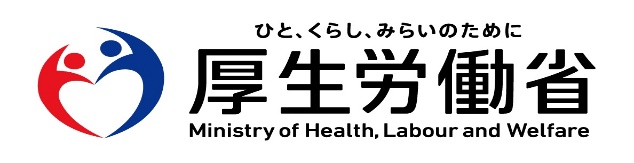 ▲▽▲▽▲▽▲▽▲▽▲▽▲▽▲▽▲▽▲▽▲▽▲▽▲▽▲▽▲▽▲▽▲▽▲▽▲▽▲福島労働局メールマガジン　令和４年１０月１４日発行日頃より、労働行政の運営につきまして、格別のご理解とご協力を賜り厚く御礼申し上げます。このメールマガジンでは、当局において前月に報道発表（ホームページ掲載分含む）した資料、労働局等が開催するセミナー等の日程、法改正の概要等の情報を中心にお知らせいたします。なお、詳細につきましては、当局及び厚生労働省ホームページの該当ＵＲＬをご覧ください。▲▽▲▽▲▽▲▽▲▽▲▽▲▽▲▽▲▽▲▽▲▽▲▽▲▽▲▽▲▽▲▽▲▽▲▽▲▽▲【福島労働局からのご案内】　（令和４年９月30日定例報告会で発表しました。）　➡　新型コロナウイルス感染症の影響を受ける労働者、事業主に対する支援措置　　　　https://jsite.mhlw.go.jp/fukushima-roudoukyoku/content/contents/001272188.pdf 　　➡　福島労働局からのお知らせ　　　　 　https://jsite.mhlw.go.jp/fukushima-roudoukyoku/content/contents/001272191.pdf【報道発表】○令和４年９月発表資料NEW　　https://jsite.mhlw.go.jp/fukushima-roudoukyoku/houdou_00072.html▶9/30令和4年8月分 最近の雇用失業情勢 ▶9/28令和4年度「安全衛生に係る福島労働局長賞」の受賞者を決定しました  ▶9/27長時間労働が疑われる事業場に対する監督指導結果を公表します ▶9/22福島労働局職員の新型コロナウイルス感染症への感染について  ▶9/22小売業、介護施設「SAFE協議会」を開催します。　【イベント情報】☞　随時更新中です。○令和４年９月発表NEW　   https://jsite.mhlw.go.jp/fukushima-roudoukyoku/news_topics/event.html▶9/30【令和5年3月高校卒業予定者対象】10月12～14日オンライン企業説明会・座談会を開催します（ハローワーク白河） ▶9/30障害者の就職面接会を開催します。（郡山公共職業安定所）  ▶9/29 10月26日（水）【運輸のお仕事】体験・説明会を開催します（ハローワーク会津若松） ▶9/29 10月18日（火）開催　自衛官採用説明会（ハローワーク会津若松）  ▶9/26　【高校生・大学生等・既卒者対象】ふくしま合同就職面接会を開催します！  ▶9/22 10月19日（水）開催　シニア就職応援セミナー（ハローワーク会津若松） ▶9/21 10月12日（水）【警備業】企業説明会を開催します（ハローワークいわき） ▶9/20令和4年度　福島県保育士就職フェア（オンライン）が開催されます！  ▶9/13 10月6日（木）【製造業】企業ミニ面接会を開催します（ハローワーク二本松） ▶9/8県内各ハローワークで「令和4年度障害者就職面接会」を開催します ▶9/6令和4年度新規高卒者等就職面接会を10月に県内4会場で開催します！ ▶9/6 10月26日（水）、10月27日（木）、10月28日（金）いしかわ就職応援フェアを開催します（ハローワーク須賀川）【重要なお知らせ】　○【令和４年１０月1日】育児・介護休業法が改正されました　　　～産後パパ育休創設～NEW    令和4年10月1日に育児・介護休業法が改正され、出生時育児休業（産後パパ　　　育休）、通常の育児休業の分割取得等が新たに施行されました。　　☞https://jsite.mhlw.go.jp/fukushima-roudoukyoku/newpage_01336.html   ○働き方改革推進支援助成金「労働時間短縮・年休促進支援コース」の本年度の新規申請の一旦受付停止についてNEW　　　本年度の受付は令和4年10月4日（火）をもって一旦停止とさせていただきました。　　　受付再開時期は未定です。　　☞https://jsite.mhlw.go.jp/fukushima-roudoukyoku/newpage_01318.html　○コロナ関連施策リーフレット「生活を支えるための支援のご案内」の更新について　　【10月3日更新】NEW　　☞https://www.mhlw.go.jp/content/10900000/000622924.pdf 　配信しました情報について、貴団体の機関誌、ＨＰなどに掲載いただき、広く会員企業の皆様への周知にご活用いただきたく、よろしくお願いいたします。　引き続き、広報にご協力くださいますよう、よろしくお願いいたします。次回は１１月上旬に配信予定です。※※※※※※※※※※※※※※※※※※※※※※※※※※※※※※※※※※福島労働局雇用環境・均等室（担当：川村）　〒９６０－８０２１　福島市霞町１－４６　電話　０２４－５３６－２７７７、FAX　０２４－５３６－４６５８※※※※※※※※※※※※※※※※※※※※※※※※※※※※※※※※※※